My YearSpring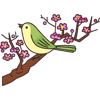 Fall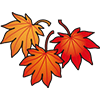 Summer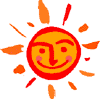 Winter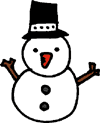 